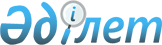 О внесении изменений в решение Бейнеуского районного маслихата от 8 января 2021 года № 58/475 "О районном бюджете на 2021 - 2023 годы"Решение Бейнеуского районного маслихата Мангистауской области от 14 апреля 2021 года № 4/36. Зарегистрировано Департаментом юстиции Мангистауской области 21 апреля 2021 года № 4487
      В соответствии с Бюджетным кодексом Республики Казахстан от 4 декабря 2008 года, Законом Республики Казахстан от 23 января 2001 года "О местном государственном управлении и самоуправлении в Республике Казахстан" и решением Мангистауского областного маслихата от 31 марта 2021 года № 2/16 "О внесении изменений и дополнения в решение Мангистауского областного маслихата от 11 декабря 2020 года № 39/462 "Об областном бюджете на 2021 - 2023 годы" (зарегистрировано в Реестре государственной регистрации нормативных правовых актов за № 4476), Бейнеуский районный маслихат РЕШИЛ:
      1. Внести в решение Бейнеуского районного маслихата от 8 января 2021 года № 58/475 "О районном бюджете на 2021 - 2023 годы" (зарегистрировано в Реестре государственной регистрации нормативных правовых актов за № 4427, опубликовано 15 января 2021 года в Эталонном контрольном банке нормативных правовых актов Республики Казахстан) следующие изменения:
      пункт 1 указанного решения изложить в новой редакции следующего содержания:
      "1. Утвердить районный бюджет на 2021 - 2023 годы согласно приложениям 1, 2 и 3 к настоящему решению соответственно, в том числе на 2021 год в следующих объемах:
      1) доходы – 9 632 611,0 тысяч тенге, в том числе по:
      налоговым поступлениям – 3 563 818,0 тысяч тенге;
      неналоговым поступлениям – 71 858,0 тысяч тенге;
      поступлениям от продажи основного капитала – 26 289,0 тысяч тенге;
      поступлениям трансфертов – 5 970 646,0 тысяч тенге;
      2) затраты – 9 798 632,7 тысячи тенге;
      3) чистое бюджетное кредитование – 74 279,0 тысяч тенге:
      бюджетные кредиты – 140 016,0 тысяч тенге;
      погашение бюджетных кредитов – 65 737,0 тысяч тенге;
      4) сальдо по операциям с финансовыми активами – 0 тенге:
      приобретение финансовых активов – 0 тенге;
      поступления от продажи финансовых активов государства – 0 тенге;
      5) дефицит (профицит) бюджета – -240 300,7 тысяч тенге;
      6) финансирование дефицита (использование профицита) бюджета – 240 300,7 тысяч тенге:
      поступление займов - 140 016,0 тысяч тенге;
      погашение займов - 65 737,0 тысяч тенге;
      используемые остатки бюджетных средств - 166 021,7 тысяча тенге.";
      пункт 3 изложить в новой редакции следующего содержания:
      "3. Учесть, что из районного бюджета на 2021 год в бюджеты сел и сельского округа выделена субвенция в сумме 548 269,5 тысяч тенге, в том числе:
      села Акжигит – 39 502,8 тысячи тенге;
      села Бейнеу – 243 898,0 тысяч тенге;
      села Боранкул – 52 166,6 тысяч тенге;
      села Есет – 23 202,0 тысячи тенге;
      сельский округ Сам – 23 061,3 тысяча тенге;
      села Сарга – 22 873,7 тысячи тенге;
      села Сынгырлау – 23 140,7 тысяч тенге;
      села Тажен – 26 799,8 тысяч тенге;
      села Толеп – 72 804,0 тысячи тенге;
      села Турыш – 20 820,6 тысяч тенге.";
      пункт 7 изложить в новой редакции следующего содержания:
      "7. Принять к сведению, что из республиканского и областного бюджета были выделены следующие текущие целевые трансферты, целевые трансферты на развитие и бюджетные кредиты:
      на доплату к заработной плате работников, предоставляющих специальные социальные услуги в государственных организациях социальной защиты населения – 12 077,0 тысяч тенге;
      на установление доплат к должностному окладу за особые условия труда в организациях культуры и архивных учреждениях управленческому и основному персоналу государственных организаций культуры и архивных учреждений – 38 840,0 тысяч тенге;
      на выплату государственной адресной социальной помощи – 380 860,0 тысяч тенге;
      на гарантированный социальный пакет детям (продукты питания для детей от 1 до 6 лет) – 57 521,0 тысяча тенге;
      на обеспечение прав и улучшение качества жизни инвалидов в Республике Казахстан – 44 889,0 тысяч тенге;
      на строительство водопроводной сети "Акжигит-Майлинский" в селе Акжигит Бейнеуского района (2 этап) – 183 467,0 тысяч тенге;
      на бюджетные кредиты для реализации мер социальной поддержки специалистов – 140 016,0 тысяч тенге;
      на обеспечение нуждающихся инвалидов обязательными гигиеническими средствами и предоставление услуг специалистами жестового языка, индивидуальными помощниками в соответствии с индивидуальной программой реабилитации инвалида – 65 341,0 тысяча тенге;
      из областного бюджета по текущей бюджетной программе – 37 071,0 тысяча тенге.";
      приложения 1 и 4 к указанному решению изложить в новой редакции согласно приложениям 1 и 2 к настоящему решению.
      2. Государственному учреждению "Аппарат Бейнеуского районного маслихата" (руководитель аппарата Ж.Оспанов) обеспечить государственную регистрацию настоящего решения в органах юстиции, его официальное опубликование в средствах массовой информации.
      3. Контроль за исполнением настоящего решения возложить на постоянную комиссию Бейнеуского районного маслихата по вопросам экономики и бюджета (Танатаров. К.Т).
      4. Настоящее решение вводится в действие с 1 января 2021 года. Бюджет района на 2021 год Перечень бюджетных программ развития районного бюджета направленных на реализацию бюджетных инвестиционных проектов на 2021 год
					© 2012. РГП на ПХВ «Институт законодательства и правовой информации Республики Казахстан» Министерства юстиции Республики Казахстан
				
      Председатель сессии 

К.Майланов

      Секретарь Бейнеуского районного маслихата 

К.Мансуров
Приложение 1к решению Бейнеуского районногомаслихата от 14 апреля 2021 года № 4/36Приложение 1к решению Бейнеуского районногомаслихата от 8 января 2021 года № 58/475
Категория
Категория
Категория
Категория
Сумма, тысяч тенге
Класс
Класс
Класс
Сумма, тысяч тенге
Подкласс
Подкласс
Сумма, тысяч тенге
Наименование
Сумма, тысяч тенге
1. Доходы
9 632 611,0
1
Налоговые поступления
3 563 818,0
01
Подоходный налог
372 788,0
1
Корпоративный подоходный налог
18 652,0
2
Индивидуальный подоходный налог
354 136,0
03
Социальный налог
180 010,0
1
Социальный налог
180 010,0
04
Hалоги на собственность
2 967 079,0
1
Hалоги на имущество
2 869 781,0
3
Земельный налог
12 661,0
4
Hалог на транспортные средства
83 753,0
5
Единый земельный налог
884,0
05
Внутренние налоги на товары, работы и услуги
34 650,0
2
Акцизы
7 100,0
3
Поступления за использование природных и других ресурсов
16 900,0
4
Сборы за ведение предпринимательской и профессиональной деятельности
10 650,0
5
Налог на игорный бизнес
0
07
Прочие налоги
691,0
1
Прочие налоги
691,0
08
Обязательные платежи, взимаемые за совершение юридически значимых действий и (или) выдачу документов уполномоченными на то государственными органами или должностными лицами
8 600,0
1
Государственная пошлина
8 600,0
2
Неналоговые поступления
71 858,0
01
Доходы от государственной собственности
66 737,0
1
Поступления части чистого дохода государственных предприятий
370,0
5
Доходы от аренды имущества, находящегося в государственной собственности
15 969,0
7
Вознаграждения по кредитам, выданным из государственного бюджета
50 398,0
04
Штрафы, пени, санкции, взыскания, налагаемые государственными учреждениями, финансируемыми из государственного бюджета, а также содержащимися и финансируемыми из бюджета (сметы расходов) Национального Банка Республики Казахстан
4 500,0
1
Штрафы, пени, санкции, взыскания, налагаемые государственными учреждениями, финансируемыми из государственного бюджета, а также содержащимися и финансируемыми из бюджета (сметы расходов) Национального Банка Республики Казахстан, за исключением поступлений от организаций нефтяного сектора и в Фонд компенсации потерпевшим
4 500,0
06
Прочие неналоговые поступления
621,0
1
Прочие неналоговые поступления
621,0
3
Поступления от продажи основного капитала
26 289,0
03
Продажа земли и нематериальных активов
26 289,0
1
Продажа земли
26 289,0
4
Поступления трансфертов 
5 970 646,0
02
Трансферты из вышестоящих органов государственного управления
5 970 646,0
2
Трансферты из областного бюджета
5 970 646,0
Функциональная группа
Функциональная группа
Функциональная группа
Функциональная группа
Сумма, тысяч тенге
Администратор бюджетных программ
Администратор бюджетных программ
Администратор бюджетных программ
Сумма, тысяч тенге
Программа
Программа
Сумма, тысяч тенге
Наименование 
Сумма, тысяч тенге
2. Затраты
9 798 632,7
01
Государственные услуги общего характера
597 406,0
112
Аппарат маслихата района (города областного значения)
28 716,0
001
Услуги по обеспечению деятельности маслихата района (города областного значения)
28 716,0
122
Аппарат акима района (города областного значения)
281 420,0
001
Услуги по обеспечению деятельности акима района (города областного значения)
281 420,0
459
Отдел экономики и финансов района (города областного значения)
1 447,0
003
Проведение оценки имущества в целях налогообложения
1 447,0
454
Отдел предпринимательства и сельского хозяйства района (города областного значения)
35 701,0
001
Услуги по реализации государственной политики на местном уровне в области развития предпринимательства и сельского хозяйства
35 701,0
458
Отдел жилищно-коммунального хозяйства, пассажирского транспорта и автомобильных дорог района (города областного значения)
95 842,0
001
Услуги по реализации государственной политики на местном уровне в области жилищно-коммунального хозяйства, пассажирского транспорта и автомобильных дорог 
37 342,0
013
Капитальные расходы государственного органа
58 500,0
459
Отдел экономики и финансов района (города областного значения)
51 150,0
001
Услуги по реализации государственной политики в области формирования и развития экономической политики, государственного планирования, исполнения бюджета и управления коммунальной собственностью района (города областного значения)
51 150,0
486
Отдел земельных отношений, архитектуры и градостроительства района (города областного значения)
33 197,0
001
Услуги по реализации государственной политики в области регулирования земельных отношений, архитектуры и градостроительства на местном уровне
33 197,0
801
Отдел занятости, социальных программ и регистрации актов гражданского состояния района (города областного значения)
69 933,0
001
Услуги по реализации государственной политики на местном уровне в сфере занятости, социальных программ и регистрации актов гражданского состояния
69 933,0
02
Оборона
15 992,0
122
Аппарат акима района (города областного значения)
15 992,0
005
Мероприятия в рамках исполнения всеобщей воинской обязанности
11 246,0
006
Предупреждение и ликвидация чрезвычайных ситуаций масштаба района (города областного значения)
4 746,0
03
Общественный порядок, безопасность, правовая, судебная, уголовно-исполнительная деятельность
2 300,0
458
Отдел жилищно-коммунального хозяйства, пассажирского транспорта и автомобильных дорог района (города областного значения)
2 300,0
021
Обеспечение безопасности дорожного движения в населенных пунктах
2 300,0
06
Социальная помощь и социальное обеспечение
1 309 700,0
801
Отдел занятости, социальных программ и регистрации актов гражданского состояния района (города областного значения)
1 299 700,0
004
Программа занятости
186 611,0
006
Оказание социальной помощи на приобретение топлива специалистам здравоохранения, образования, социального обеспечения, культуры, спорта и ветеринарии в сельской местности в соответствии с законодательством Республики Казахстан
49 852,0
009
Материальное обеспечение детей-инвалидов, воспитывающихся и обучающихся на дому
8 226,0
010
Государственная адресная социальная помощь
444 778,0
011
Социальная помощь отдельным категориям нуждающихся граждан по решениям местных представительных органов
274 926,0
014
Оказание социальной помощи нуждающимся гражданам на дому
75 519,0
017
Обеспечение нуждающихся инвалидов обязательными гигиеническими средствами и предоставление услуг специалистами жестового языка, индивидуальными помощниками в соответствии с индивидуальной программой реабилитации инвалида
137 984,0
018
Оплата услуг по зачислению, выплате и доставке пособий и других социальных выплат
700,0
020
Размещение государственного социального заказа в неправительственных организациях
21 000,0
023
Обеспечение деятельности центров занятости населения
55 215,0
050
Обеспечение прав и улучшение качества жизни инвалидов в Республике Казахстан
44 889,0
458
Отдел жилищно-коммунального хозяйства, пассажирского транспорта и автомобильных дорог района (города областного значения)
10 000,0
094
Предоставление жилищных сертификатов как социальная помощь 
10 000,0
07
Жилищно - коммунальное хозяйство
626 913,0
458
Отдел жилищно-коммунального хозяйства, пассажирского транспорта и автомобильных дорог района (города областного значения)
57 536,0
003
Организация сохранения государственного жилищного фонда
32 792,0
033
Проектирование, развитие и (или) обустройство инженерно-коммуникационной инфраструктуры
24 744,0
467
Отдел строительства района (города областного значения)
304 239,0
004
Проектирование, развитие и (или) обустройство инженерно-коммуникационной инфраструктуры
3 000,0
005
Развитие коммунального хозяйства
117 772,0
058
Развитие системы водоснабжения и водоотведения в сельских населенных пунктах
183 467,0
458
Отдел жилищно-коммунального хозяйства, пассажирского транспорта и автомобильных дорог района (города областного значения)
265 138,0
015
Освещение улиц в населенных пунктах
265 138,0
08
Культура, спорт, туризм и информационное пространство
453 090,0
802
Отдел культуры, физической культуры и спорта района (города областного значения)
221 958,0
005
Поддержка культурно-досуговой работы
221 958,0
802
Отдел культуры, физической культуры и спорта района (города областного значения)
2 200,0
007
Проведение спортивных соревнований на районном (города областного значения) уровне
1 200,0
008
Подготовка и участие членов сборных команд района (города областного значения) по различным видам спорта на областных спортивных соревнованиях
1 000,0
467
Отдел строительства района (города областного значения)
5 521,0
008
Развитие объектов спорта
5 521,0
470
Отдел внутренней политики и развития языков района (города областного значения)
86 353,0
001
Услуги по реализации государственной политики на местном уровне в области информации, укрепления государственности и формирования социального оптимизма граждан, развития языков
32 613,0
004
Реализация мероприятий в сфере молодежной политики
50 740,0
005
Услуги по проведению государственной информационной политики
3 000,0
802
Отдел культуры, физической культуры и спорта района (города областного значения)
137 058,0
001
Услуги по реализации государственной политики на местном уровне в области культуры, физической культуры и спорта
21 766,0
004
Функционирование районных (городских) библиотек
115 292,0
10
Сельское, водное, лесное, рыбное хозяйство, особо охраняемые природные территории, охрана окружающей среды и животного мира, земельные отношения
16 482,0
459
Отдел экономики и финансов района (города областного значения)
16 482,0
099
Реализация мер по оказанию социальной поддержки специалистов
16 482,0
11
Промышленность, архитектурная, градостроительная и строительная деятельность
41 670,0
467
Отдел строительства района (города областного значения)
40 270,0
001
Услуги по реализации государственной политики на местном уровне в области строительства
40 270,0
486
Отдел земельных отношений, архитектуры и градостроительства района (города областного значения)
1 400,0
004
Разработка схем градостроительного развития территории района и генеральных планов населенных пунктов
1 400,0
12
Транспорт и коммуникации
2 000,0
458
Отдел жилищно-коммунального хозяйства, пассажирского транспорта и автомобильных дорог района (города областного значения)
2 000,0
023
Обеспечение функционирования автомобильных дорог
2 000,0
13
Прочие
5 000,0
458
Отдел жилищно-коммунального хозяйства, пассажирского транспорта и автомобильных дорог района (города областного значения)
1 000,0
064
Развитие социальной и инженерной инфраструктуры в сельских населенных пунктах в рамках проекта "Ауыл-Ел бесігі"
1 000,0
459
Отдел экономики и финансов района (города областного значения)
4 000,0
012
Резерв местного исполнительного органа района (города областного значения)
4 000,0
14
Обслуживание долга
50 398,0
459
Отдел экономики и финансов района (города областного значения)
50 398,0
021
Обслуживание долга местных исполнительных органов по выплате вознаграждений и иных платежей по займам из областного бюджета
50 398,0
15
Трансферты
6 677 681,7
459
Отдел экономики и финансов района (города областного значения)
6 677 681,7
006
Возврат неиспользованных (недоиспользованных) целевых трансфертов
103,4
024
Целевые текущие трансферты из нижестоящего бюджета на компенсацию потерь вышестоящего бюджета в связи с изменением законодательства
6 129 308,8
038
Субвенции
548 269,5
3. Чистое бюджетное кредитование
74 279,0
Бюджетные кредиты
140 016,0
10
Сельское, водное, лесное, рыбное хозяйство, особо охраняемые природные территории, охрана окружающей среды и животного мира, земельные отношения
140 016,0
459
Отдел экономики и финансов района (города областного значения)
140 016,0
018
Бюджетные кредиты для реализации мер социальной поддержки специалистов
140 016,0
Погашение бюджетных кредитов
65 737,0
5
Погашение бюджетных кредитов
65 737,0
01
Погашение бюджетных кредитов
65 737,0
1
Погашение бюджетных кредитов, выданных из государственного бюджета
65 737,0
4. Сальдо по операциям с финансовыми активами
0
4
Приобретение финансовых активов
0
6
Поступления от продажи финансовых активов государства
0
5. Дефицит (профицит) бюджета
-240 300,7
6. Финансирование дефицита (использование профицита) бюджета
240 300,7
Поступления займов
140 016,0
7
Поступления займов
140 016,0
01
Внутренние государственные займы
140 016,0
2
Договоры займа
140 016,0
Погашение займов
65 737,0
16
Погашение займов
65 737,0
459
Отдел экономики и финансов района (города областного значения)
65 737,0
005
Погашение долга местного исполнительного органа перед вышестоящим бюджетом
65 737,0
8
Используемые остатки бюджетных средств
166 021,7
01
Остатки бюджетных средств
166 021,7
1
Свободные остатки бюджетных средств
166 021,7Приложение 2к решению Бейнеуского районногомаслихата от 14 апреля 2021 года № 4/36Приложение 4к решению Бейнеуского районногомаслихата от 8 января 2021 года № 58/475
Функциональная группа
Функциональная группа
Функциональная группа
Функциональная группа
Администратор бюджетных программ
Администратор бюджетных программ
Администратор бюджетных программ
Программа
Программа
Наименование
07
Жилищно-коммунальное хозяйство
458
Отдел жилищно-коммунального хозяйства, пассажирского транспорта и автомобильных дорог района (города областного значения)
033
Проектирование, развитие и (или) обустройство инженерно-коммуникационной инфраструктуры
467
Отдел строительства района (города областного значения)
004
Проектирование, развитие и (или) обустройство инженерно-коммуникационной инфраструктуры
005
Развитие коммунального хозяйства
058
Развитие системы водоснабжения и водоотведения в сельских населенных пунктах
08
Культура, спорт, туризм и информационное пространство
467
Отдел строительства района (города областного значения)
008
Развитие объектов спорта
13
Прочие
458
Отдел жилищно-коммунального хозяйства, пассажирского транспорта и автомобильных дорог района (города областного значения)
064
Развитие социальной и инженерной инфраструктуры в сельских населенных пунктах в рамках проекта "Ауыл-Ел бесігі"